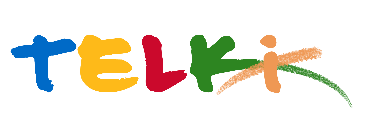 Telki község Polgármesterének7/2020.( IV.06.) számú Polgármesteri határozataTelki  Község Helyi Építési Szabályzat módosítása c. tervdokumentáció egyeztetési szakaszának lezárásárólA katasztrófavédelemről és a hozzá kapcsolódó egyes törvény módosításáról szóló 2011.évi CXXVIII törvény 46.§.( 4 ) bekezdésben kapott felhatalmazás alapján Telki község Önkormányzat képviselő-testületének feladat és határkörében eljárva a következő döntés hozom:Telki község Helyi Építési Szabályzat módosítása és felülvizsgálata c. tervdokumentációjával kapcsolatos Partnerségi, lakossági, valamint az államigazgatási egyeztetés során beérkezett véleményekről szóló előterjesztést áttekintettem: 1. a lefolytatott Partnerségi, lakossági, valamint az államigazgatási és a szomszédos önkormányzatokkal történt véleményezés során beérkezett véleményeket és az azokra adott tervezői válaszokat elfogadom, ezzel a településfejlesztéssel, településrendezési és településképi feladataival összefüggő partnerségi egyeztetés szabályairól szóló 10/2017. (V.02.) önkormányzati rendelete alapján az ún. Partnerségi véleményezési szakaszt, valamint az ún. államigazgatási egyeztetés véleményezési szakaszát lezárom. 2. A Partnerségi és az államigazgatási egyeztetés véleményezési szakaszát jelen döntés közzétételével lezárom. 3. Telki Helyi Építési Szabályzat ( HÉSZ) módosítása és felülvizsgálata c. tervmódosítás vonatkozásában kezdeményezzem a végső szakmai véleményezési szakasz lefolytatását a 314/2012. (XI. 8.) Korm. rendelet 40.§ (1) bekezdés szerinti a Pest megyei Kormányhivatal Állami Főépítészének benyújtandó dokumentációval, ún. végső szakmai vélemény kikérése céljából. Határidő: azonnal Felelős: polgármester, főépítészTelki, 2020. április 6.									Deltai Károly									polgármester